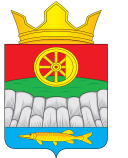 РОССИЙСКАЯ ФЕДЕРАЦИЯАДМИНИСТРАЦИЯ КРУТОЯРСКОГО СЕЛЬСОВЕТАУЖУРСКОГО РАЙОНАКРАСНОЯРСКОГО КРАЯПОСТАНОВЛЕНИЕ27.09.2016 г.                                           с. Крутояр                                      № 139О присвоении адреса.постановляю:1. Присвоить земельному участку с кадастровым номером 24:39:3200001:2205 адрес: Красноярский край, Ужурский района, с. Крутояр, ул. Первомайская д.1А-5 «а»2. Постановление вступает в силу со дня его подписания.Глава Крутоярского сельсовета                                                А.Н. Радченко 